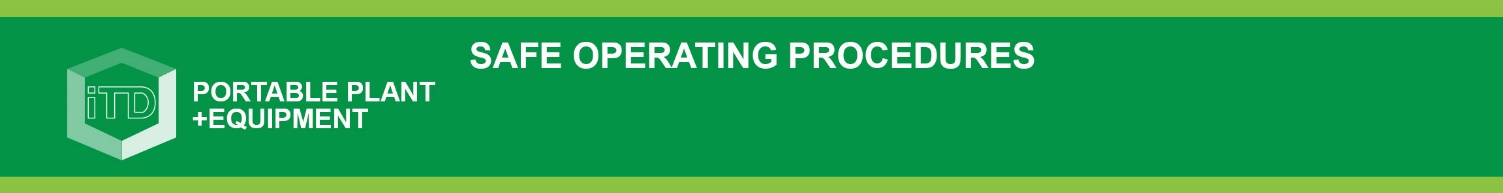 Students must complete the checklist below with a tick in every box before operating this portable power equipmentStudents must complete the checklist below with a tick in every box before operating this portable power equipmentStudents must complete the checklist below with a tick in every box before operating this portable power equipmentHas your teacher given you instruction on the safe use and operation of this equipment?Has your teacher given you instruction on the safe use and operation of this equipment?Has your teacher given permission for you to use this equipment?Has your teacher given permission for you to use this equipment?Are you wearing approved safety glasses?.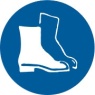 Are you wearing protective safety work boots?.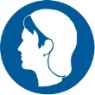 Is your hair contained or restrained? 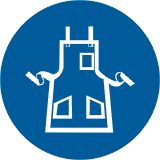 Are you wearing close fitting, protective clothing or a workshop apron?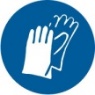 Are you wearing protective cotton gloves?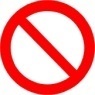 Have you removed all your exposed rings and jewellery?Have you read the important information section on the reverse?Have you read the important information section on the reverse?  PRE-OPERATIONAL SAFETY CHECKS  PRE-OPERATIONAL SAFETY CHECKSHave you familiarised yourself with, and checked all oven operations and controls?Have you familiarised yourself with, and checked all oven operations and controls?Is the oven free of damage and in good working order?Is the oven free of damage and in good working order?You are not heating food, a sealed container, or any flammable or combustible liquids in the oven? You are not heating food, a sealed container, or any flammable or combustible liquids in the oven? Are you familiar with the operation of the ON/OFF switch?Are you familiar with the operation of the ON/OFF switch?You are taking special precautions to ensure continuous venting of the atmosphere inside the oven if you are heating a material that might cause a hazard.You are taking special precautions to ensure continuous venting of the atmosphere inside the oven if you are heating a material that might cause a hazard.Have you ensured there are no slip/trip hazards are present in workplaces and walkways?Have you ensured there are no slip/trip hazards are present in workplaces and walkways?Important information – read before useOPERATIONAL SAFETY CHECKSDO NOT use faulty equipment – report this immediately to your teacherPre-heat the oven for no less than five minutes to be sure the oven compartment has reached the required temperature. To reduce the risk of fire in the oven cavity, do not overheat the work piece.Be aware of other people in the immediate vicinity when handling hot material. Use thermal gloves or tongs to remove work piece from the oven. Before cleaning material accumulations, switch off and allow oven to completely cool. NB. Ovens must be located with due regard to the possibility of fire 
resulting from overheating.HOUSEKEEPINGSwitch off the oven when work completed. Leave the oven and work area in a safe, clean and tidy condition. POTENTIAL HAZARDS  Burns from hot surface.  Fumes  Ignition from hot surfaces and work piece. 